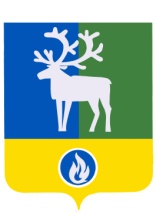 СЕЛЬСКОЕ ПОСЕЛЕНИЕ ПОЛНОВАТБЕЛОЯРСКИЙ РАЙОНХАНТЫ-МАНСИЙСКИЙ АВТОНОМНЫЙ ОКРУГ – ЮГРААДМИНИСТРАЦИЯ СЕЛЬСКОГО ПОСЕЛЕНИЯ ПОЛНОВАТПОСТАНОВЛЕНИЕот 21 октября 2019 года                                                                                                          № 82О внесении изменения в Порядок предоставления за счет средств бюджета сельского поселения Полноват субсидий юридическим лицам (за исключением государственных (муниципальных) учреждений), индивидуальным предпринимателям, физическим лицам в целях возмещения недополученных доходов в связи с оказанием населению услуг по подвозу воды и вывозу жидких бытовых отходов на территории  сельского поселения Полноват, в 2019 годуВ  соответствии  с постановлением Правительства Российской Федерации от 12 сентября 2019 года № 1187 «О внесении изменений в общие требования к нормативным правовым актам, регулирующим предоставление субсидий юридическим лицам (за исключением субсидий государственным (муниципальным) учреждениям), индивидуальным предпринимателям, а также физическим лицам – производителям товаров, работ, услуг» п о с т а н о в л я ю:1. Внести в подпункт б пункта 2.2 Порядка предоставления за счет средств бюджета сельского поселения Полноват субсидий юридическим лицам (за исключением государственных (муниципальных) учреждений), индивидуальным предпринимателям, физическим лицам в целях возмещения недополученных доходов в связи с оказанием населению услуг по подвозу воды и вывозу жидких бытовых отходов на территории  сельского поселения Полноват, в 2019 году, утвержденного постановлением администрации сельского поселения Полноват от 18 марта 2019 года № 11 «О Порядке предоставления за счет средств бюджета сельского поселения Полноват субсидий юридическим лицам (за исключением государственных (муниципальных) учреждений), индивидуальным предпринимателям, физическим лицам в целях возмещения недополученных доходов в связи с оказанием населению услуг по подвозу воды и вывозу жидких бытовых отходов на территории  сельского поселения Полноват, в 2019 году», изменение, заменив слово «банкротства» словами «в отношении их не введена процедура банкротства, деятельность получателя субсидии не приостановлена в порядке, предусмотренном законодательством Российской Федерации».2. Опубликовать настоящее постановление в бюллетене  «Официальный вестник сельского поселения Полноват».3. Настоящее постановление вступает в силу после его официального опубликования.4. Контроль за выполнением постановления возложить на заместителя главы муниципального образования, заведующего сектором муниципального хозяйства администрации сельского поселения  Полноват, Е.У. Уразова.Временно исполняющий полномочияглавы сельского поселения Полноват                                                                       Е.У. Уразов                                                                                            